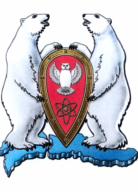 Городской округ Архангельской области «Новая Земля»СОВЕТ ДЕПУТАТОВМУНИЦИПАЛЬНОГО ОБРАЗОВАНИЯГОРОДСКОЙ ОКРУГ «НОВАЯ ЗЕМЛЯ»шестого созыва(вторая  сессия)Р Е Ш Е Н И Еот 09 ноября 2021 г. № 07/06-01Об утверждении Порядка рассмотрения кандидатур на должность председателя контрольно-ревизионной комиссии муниципального образования «Новая Земля»В соответствии со статьей 38 Федерального закона «Об общих принципах организации местного самоуправления в Российской Федерации» от 06.10.2003 №131-ФЗ, частью 10 статьи 6 Федерального закона «Об общих принципах организации и деятельности контрольно-счетных органов субъектов Российской Федерации и муниципальных образований» от 07.02.2011 № 6-ФЗ, на основании статьи 29  Устава городского округа Архангельской области «Новая Земля, Совет депутатов муниципального образования городской округ «Новая Земля» р е ш и л:1. Утвердить Порядок рассмотрения кандидатур на должность председателя контрольно-ревизионной комиссии муниципального образования «Новая Земля»  (прилагается).2. Настоящее решение подлежит опубликованию в газете «Новоземельские вести», размещению на официальном сайте городского округа «Новая Земля» в информационно-телекоммуникационной сети «Интернет».3. Настоящее Решение вступает в силу с 01 января 2022 года.Председатель Совета депутатовмуниципального образования городской округ «Новая Земля»                                                           А.Н. СимовинПриложение                к решению Совета депутатов                                                                                           МО ГО «Новая Земля» от 09.11.2021  № 07/06-01ПОРЯДОКрассмотрения кандидатур на должность председателя контрольно - ревизионной комиссии муниципального образования «Новая Земля»  1. Председатель контрольно-ревизионной комиссии муниципального образования «Новая Земля» (далее -  председатель контрольно-ревизионной комиссии) назначается на должность Советом депутатов муниципального образования «Новая Земля».2. Предложения о кандидатурах на должность председателя контрольно-ревизионной комиссии вносятся в Совет депутатов муниципального образования «Новая Земля»:-	председателем Совета депутатов муниципального образования «Новая Земля»;-	депутатами Совета депутатов муниципального образования «Новая Земля» - не менее одной трети от установленного числа депутатов муниципального образования «Новая Земля»;-	главой муниципального образования «Новая Земля».3. Кандидатуры на должность председателя контрольно-ревизионной         комиссии представляются в Совет депутатов муниципального образования «Новая Земля», не позднее, чем за два месяца до истечения полномочий действующего председателя контрольно-ревизионной комиссии, а в случае досрочного прекращения полномочий - в течение 30 дней со дня прекращения полномочий.4. Информация о сборе предложений о кандидатурах на должность председателя контрольно-ревизионной комиссии публикуется в газете «Новоземельские вести» и размещается на официальном сайте городского округа «Новая Земля» в информационно-телекоммуникационной сети «Интернет».Информация должна содержать сведения о сроках и месте сбора предложений.5. На должность председателя контрольно-ревизионной комиссии назначаются граждане Российской Федерации, соответствующие следующим квалификационным требованиям: 1) наличие высшего образования;2) опыт работы в области государственного, муниципального управления, государственного, муниципального контроля (аудита), экономики, финансов, юриспруденции не менее пяти лет;3) знание Конституции Российской Федерации, федерального законодательства, в том числе бюджетного законодательства Российской Федерации и иных нормативных правовых актов, регулирующих бюджетные правоотношения, законодательства Российской Федерации о противодействии коррупции, конституции (устава), законов Архангельской области и иных нормативных правовых актов, устава городского округа Архангельской области «Новая Земля» и иных муниципальных правовых актов применительно к исполнению должностных обязанностей, а также общих требований к стандартам внешнего государственного и муниципального аудита (контроля) для проведения контрольных и экспертно-аналитических мероприятий контрольно-счетными органами субъектов Российской Федерации и муниципальных образований, утвержденных Счетной палатой Российской Федерации.6. Совет депутатов муниципального образования «Новая Земля» вправе обратиться в контрольно-счетной палату Архангельской области за заключением о соответствии кандидатур на должность председателя контрольно-ревизионной комиссии  муниципального образования «Новая Земля» квалификационным требованиям.7. Предложения о кандидатурах на должность председателя контрольно-ревизионной комиссии оформляются субъектами выдвижения, указанными в пункте 2 настоящего Порядка в виде письменного ходатайства с приложением личного заявления кандидата с просьбой о замещении должности председателя контрольно-ревизионной комиссии и следующих документов: 1) согласие на обработку персональных данных по форме согласно приложению 1 к настоящему Порядку;2) копию паспорта или заменяющего его документа; 3) копию трудовой книжки, заверенной кадровой службой по месту работы (службы), или заверенные сведения электронной трудовой книжки в виде бумажной выписки;4) копии документов, подтверждающих наличие высшего образования;5) сведений о доходах, расходах, об имуществе и обязательствах имущественного характера на кандидата, на супругу (супруга) и на каждого несовершеннолетнего ребенка, по состоянию на первое число месяца, предшествующего месяцу подачи документов для замещения муниципальной должности председателя контрольно-ревизионной комиссии (по форме утверждённой указом Президента РФ от 23 июня 2014 г. № 460 «Об утверждении формы справки о доходах, расходах, об имуществе и обязательствах имущественного характера и внесении изменений в некоторые акты Президента Российской Федерации»);6) справку о наличии (отсутствии) судимости и (или) факта уголовного преследования либо о прекращении уголовного преследования по форме, установленной административным регламентом Министерства внутренних дел Российской Федерации по предоставлению государственной услуги по выдаче справок о наличии (отсутствии) судимости и (или) факта уголовного преследования либо о прекращении уголовного преследования, утверждённой приказом МВД России от 27.09.2019 № 660.8. Председатель Совет депутатов муниципального образования «Новая Земля» направляет документы по предложенным кандидатурам на должность председателя контрольно-ревизионной комиссии в постоянную комиссию Совета депутатов по законности (далее - постоянная комиссия Совета депутатов) для проверки соответствия предложенных кандидатур и представленных документов требованиям действующего законодательства.9. Постоянная комиссия Совета депутатов в течение 10 рабочих дней со дня окончания срока подачи письменного ходатайства дает заключение по каждой кандидатуре о соответствии кандидата квалификационным требованиям к замещению должности председателя контрольно-ревизионной комиссии, а также об отсутствии у кандидата запретов и ограничений, предусмотренных законодательством и препятствующим замещению должности председателя контрольно-ревизионной комиссии, а также о полноте и достоверности представленных документов.          10. В случае установления в ходе проверки обстоятельств, препятствующих в соответствии с федеральными законами, законами Архангельской области и нормативными правовыми актами Совета депутатов муниципального образования «Новая Земля» назначению гражданина на должность председателя контрольно-ревизионной комиссии, а также в случае его несоответствия квалификационным требованиям к этой должности, постоянная комиссия Совета депутатов дает соответствующее заключение. В этом случае субъект выдвижения и гражданин информируются Председателем Совет депутатов муниципального образования «Новая Земля» в течение 5 рабочих дней со дня установления указанных выше обстоятельств. Кандидатуры на должность председателя контрольно-ревизионной комиссии, соответствующие требованиям, установленным федеральными законами, законами Архангельской области, нормативными правовыми актами Совета депутатов муниципального образования «Новая Земля», вносятся на рассмотрение Совета депутатов муниципального образования «Новая Земля» на основании заключения постоянной комиссии Совета депутатов.11. Рассмотрение кандидатур на должность председателя контрольно-ревизионной комиссии может быть назначено при наличии одного предложения о кандидатуре. Голосование по кандидатурам на должность председателя контрольно-ревизионной комиссии проводится открытым голосованием.12. Кандидатуры на должность председателя контрольно-ревизионной комиссии рассматриваются на заседании Совета депутатов муниципального образования «Новая Земля». Субъекты, внесшие предложения о кандидатурах на должность председателя  контрольно-ревизионной комиссии либо уполномоченные ими лица оглашают информацию о кандидатах. Каждый кандидат приглашается на данное заседание, на котором он выступает с краткой информацией, связанной с организацией и деятельностью контрольно-ревизионной комиссии (с целью определения деловых и профессиональных навыков кандидата). 13. Депутаты, присутствующие на заседании Совета депутатов муниципального образования, вправе задавать вопросы, связанные с организацией и деятельностью контрольно-ревизионной комиссии (с целью определения деловых и профессиональных навыков кандидата), высказывать свое мнение по предложенной кандидатуре, выступать «за» или «против» неё. 14. В проекте решения Совета депутатов о назначении председателя контрольно-ревизионной комиссии указывается дата начала осуществления полномочий назначаемого лица. 15. Кандидат считается назначенным на должность председателя контрольно-ревизионной комиссии, если за него проголосовало более половины от установленной численности депутатов Совета депутатов муниципального образования «Новая Земля». 16. Если ни за одного из кандидатов не проголосовало более половины от установленной численности депутатов Совета депутатов муниципального образования «Новая Земля», проводится второй тур голосования, в котором участвуют два кандидата, набравшие наибольшее число голосов. 17. В случае если второй тур голосования не состоялся, на следующем заседании Совета депутатов муниципального образования «Новая Земля» голосование проводится повторно. Одна и та же кандидатура для назначения на должность не может быть предложена более трех раз подряд.В указанный период, но не позднее, чем за 10 (десять) рабочих дней до очередного заседания Совета депутатов муниципального образования «Новая Земля» могут быть внесены новые предложения о кандидатурах на должность председателя контрольно-ревизионной комиссии.Приложение № 1к Положению к порядкурассмотрения кандидатур на должность председателя контрольно-ревизионной комиссии муниципального образования «Новая Земля»  от 09.11.2021 № 07/06-01В Совет депутатовМО «Новая Земля»от _____________________________СОГЛАСИЕна обработку персональных данныхЯ,_________________________________________________________________________,              (фамилия, имя, отчество субъекта персональных данных, год рождения)место жительства: __________________________________________________________,документ, удостоверяющий личность: __________________________________________	___________________________________________________________________________                                         (паспорт: серия, номер, дата выдачи, кем выдан)свободно, своей волей и в своем интересе даю Совету депутатов муниципального образования «Новая Земля»  согласие на обработку (любое действие (операцию) или совокупность действий (операций), совершаемых с использованием средств автоматизации или без использования таких средств, включая сбор, запись, систематизацию, накопление, хранение, уточнение (обновление, изменение), извлечение, использование, передачу (распространение, предоставление, доступ), обезличивание, блокирование, удаление, уничтожение) моих персональных данных, предусмотренных проверкой соответствия кандидатур на должность председателя контрольно-ревизионной комиссии муниципального образования «Новая Земля» квалификационным требованиям, установленным федеральным законодательством и законодательством Архангельской области. Указанные персональные данные предоставляю для обработки в целях обеспечения соблюдения в отношении меня законодательства Российской Федерации. Даю согласие на передачу моих персональных данных с их последующей обработкой третьим лицам в целях осуществления и выполнения, возложенных на них законодательством Российской Федерации функций, полномочий и обязанностей по проверке моего соответствия квалификационным требованиям, предъявляемым к должности председателя контрольно-ревизионной комиссии муниципального образования «Новая Земля». Я ознакомлен (а) с тем, что: -согласие на обработку персональных данных действует с даты подписания настоящего согласия в течение срока проведения проверки моего соответствия квалификационным требованиям, предъявляемым к должности председателя контрольно-ревизионной комиссии муниципального образования «Новая Земля»; -согласие на обработку персональных данных может быть отозвано на основании письменного заявления в произвольной форме; -в случае отзыва согласия на обработку персональных данных Совет депутатов муниципального образования «Новая Земля» вправе применить положение части 2 статьи 9 Федерального закона от 27 июля 2006 г. № 152-ФЗ «О персональных данных»; -после проведения проверки моего соответствия квалификационным требованиям, предъявляемым к должности председателя контрольно-ревизионной комиссии муниципального образования «Новая Земля», мои персональные данные будут храниться в Совете депутатов муниципального образования «Новая Земля» в течение предусмотренного законодательством Российской Федерации срока хранения документов.«____»_________________20 г.                               _____________________ / ________________